FICHA DE INSCRIÇÃO – WORKSHOPS FUNCHAL JAZZ 2019 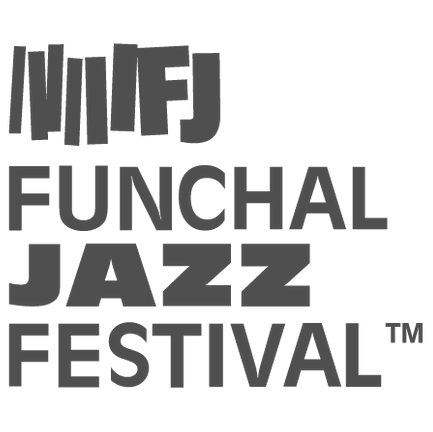 Assinale com uma X o(s)  workshop(s)  em que se inscreveDATA:     /     /12 de Julho14:30 – 17:00BEN VAN GELDER, SIMON MOULLIER, LUCA ALEMANNO, NAÍMA ACUÑALOCAL: Sala de ensaios da OCM - Capuchinhas13 de Julho14:30 – 17:00JOÃO MORTÁGUA, NUNO FERREIRA, ANTÓNIO QUINTINO, LUIS CANDEIASLOCAL: Salão nobre do ConservatórioDADOS PESSOAISDADOS PESSOAISDADOS PESSOAISDADOS PESSOAISNomeMoradaLocalidadeCódigo PostalContacto (tlm)E-mailBI/CCData de NascimentoNIFNacionalidadeComo teve conhecimento destes workshops?Como teve conhecimento destes workshops?Como teve conhecimento destes workshops?Como teve conhecimento destes workshops?Aluno do CEPAMProfessor do CEPAMCurso / InstrumentoCurso(s) / Instrumento / Disciplna(s)Aluno de música noutra instituiçãoQual?Professor de música noutra instituiçãoQual?